ZADÁVACÍDOKUMENTACEZadávací dokumentace pro výběr dodavatele Oprava a revitalizace podlahy tělocvičny ZŠ Velké Pavlovicezpracovaná v souladu se Směrnicí 1/20161. Představení zadavateleZákladní škola Velké Pavlovice okres Břeclav, příspěvková organizacezastoupená   Mgr. Michalem Rilákem – ředitelem školy se sídlem: Náměstí  9.května 46/2, 691 06 Velké Pavlovice  IČ: 708 78 421, Bankovní spojení: Česká spořitelna a.s., č. účtu 35-1385530399/0800tel. 777 586 487  email: zs@velke-pavlovice.cz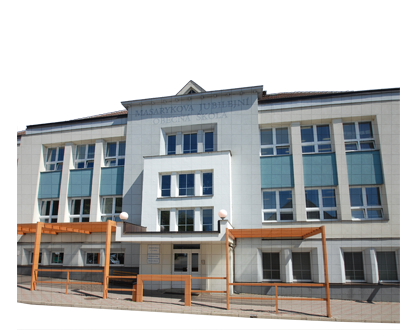 Základní škola Velké Pavlovice je příspěvkovou organizací zřizovanou městem Velké Pavlovice. Byla dána do užívání ve školním roce 1893 a 1894, 1935. V roce 1984 byla otevřena přístavba budovy, školní jídelna byla rekonstruována v roce 2001, v roce 2004/5 proběhla rekonstrukce a modernizace II. stupně ZŠ, zateplení školních budov bylo dokončeno v roce 2006.Škola je plně organizovanou školou, tzn. s třídami od 1. do 9. ročníku. Součástí školy je i školní družina, středisko volného času a školní jídelna.Ve dvou budovách školy (budova 1. a 2. stupně) se nachází 18 kmenových tříd a 9 odborných učeben. Součástí školy je oblast pro tělesnou výchovu se dvěma tělocvičnami a venkovním sportovním areálem.K výuce slouží multimediální učebna s kapacitou 30 míst, která byla vybudována začátkem roku 2011 z projektu EU peníze školám. Stejného projektu se také využilo pro realizaci interaktivních systémů v osmi učebnách školy. Odborné učebny (fyzika, chemie, biologie, zeměpis) jsou vybaveny dataprojektory. Škola také disponuje keramickou dílnou, učebnou školních dílen a cvičnou kuchyňkou, dále také pracovnou hudební a výtvarné výchovy.Zadavatel není plátcem DPH.2. Vymezení plnění zakázky:Předmětem plnění zakázky je kompletní oprava a revitalizace podlah tělocvičny ZŠ Velké Pavlovice.Původní krytina (parkety) bude demontována, nosný povrch bude revitalizován v nezbytném rozsahu. Následně bude položena nová krytina (parkety). Tato bude povrchově upravena, včetně grafické úpravy herní plochy a laku.3. Místo a doba plnění zakázky:Místem plnění zakázky je budova ZŠ Velké Pavlovice, Náměstí  9.května 46/2, 691 06 Velké Pavlovice. Zadavatel požaduje ukončení dodávky předáním díla nejpozději do 31.8.2018 4. Předpokládaná hodnota zakázky: 1.900.000,- Kč s DPH5. Požadavky na dodavatelePodává-li nabídku více osob společně, musí každá osoba samostatně prokázat základní kvalifikační předpoklady v plném rozsahu.V případě, že uchazeč nesplňuje kvalifikační předpoklady ve stanoveném rozsahu, je možno prokázat tyto pomocí subdodavatele. Subdodavatel není oprávněn za uchazeče prokázat základní kvalifikační předpoklady a výpis z obchodního rejstříku, které musí být doloženy uchazečem! V případě využití subdodavatele k prokázání kvalifikace uchazeč do nabídky doloží doklad, ze kterého bude jednoznačně vyplývat právní vztah mezi uchazečem a subdodavatelem (smlouva o dílo, smlouva o smlouvě budoucí, čestné prohlášení, …),ve kterém se subdodavatel zavazuje, že se bude na plnění předmětné zakázky podílet a výpis z obchodního rejstříku subdodavatele.5.1 Základní kvalifikační předpokladyUchazeč prokazuje splnění základních kvalifikačních předpokladů předložením čestného prohlášení. Z obsahu čestného prohlášení musí být zřejmé, že uchazeč splňuje příslušné základní kvalifikační předpoklady požadované zadavatelem. Prohlášení musí být podepsáno osobou oprávněnou jednat jménem uchazeče!Základní kvalifikační předpoklady splňuje uchazeč:který nebyl pravomocně odsouzen pro trestný čin spáchaný ve prospěch organizované zločinecké skupiny, trestný čin účasti na organizované zločinecké skupině, legalizace výnosů z trestné činnosti, podílnictví, přijetí úplatku, podplacení, nepřímého úplatkářství, podvodu, úvěrového podvodu, včetně případů, kdy jde o přípravu nebo pokus nebo účastenství na takovém trestném činu, nebo došlo k zahlazení odsouzení za spáchání takového trestného činu; jde-li o právnickou osobu, musí tento předpoklad splňovat jak tato právnická osoba, tak její statutární orgán nebo každý člen statutárního orgánu, a je-li statutárním orgánem dodavatele či členem statutárního orgánu dodavatele právnická osoba, musí tento předpoklad splňovat jak tato právnická osoba, tak její statutární orgán nebo každý člen statutárního orgánu této právnické osoby; podává-li nabídku či žádost o účast zahraniční právnická osoba prostřednictvím své organizační složky, musí předpoklad podle tohoto písmene splňovat vedle uvedených osob rovněž vedoucí této organizační složky; tento základní kvalifikační předpoklad musí dodavatel splňovat jak ve vztahu k území České republiky, tak k zemi svého sídla, místa podnikání či bydliště,který nebyl pravomocně odsouzen pro trestný čin, jehož skutková podstata souvisí s předmětem podnikání dodavatele podle zvláštních právních předpisů nebo došlo k zahlazení odsouzení za spáchání takového trestného činu; jde-li o právnickou osobu, musí tuto podmínku splňovat jak tato právnická osoba, tak její statutární orgán nebo každý člen statutárního orgánu, a je-li statutárním orgánem dodavatele či členem statutárního orgánu dodavatele právnická osoba, musí tento předpoklad splňovat jak tato právnická osoba, tak její statutární orgán nebo každý člen statutárního orgánu této právnické osoby; podává-li nabídku či žádost o účast zahraniční právnická osoba prostřednictvím své organizační složky, musí předpoklad podle tohoto písmene splňovat vedle uvedených osob rovněž vedoucí této organizační složky; tento základní kvalifikační předpoklad musí dodavatel splňovat jak ve vztahu k území České republiky, tak k zemi svého sídla, místa podnikání či bydliště,který v posledních 3 letech nenaplnil skutkovou podstatu jednání nekalé soutěže formou podplácení podle zvláštního právního předpisuvůči jehož majetku neprobíhá nebo v posledních 3 letech neproběhlo insolvenční řízení, v němž bylo vydáno rozhodnutí o úpadku nebo insolvenční návrh nebyl zamítnut proto, že majetek nepostačuje k úhradě nákladů insolvenčního řízení, nebo nebyl konkurs zrušen proto, že majetek byl zcela nepostačující nebo zavedena nucená správa podle zvláštních právních předpisů,který není v likvidaci,který nemá v evidenci daní zachyceny daňové nedoplatky, a to jak v České republice, tak v zemi sídla, místa podnikání či bydliště uchazeče,který nemá nedoplatek na pojistném a na penále na veřejné zdravotní pojištění, a to jak v České republice, tak v zemi sídla, místa podnikání či bydliště uchazeče,který nemá nedoplatek na pojistném a na penále na sociální zabezpečení a příspěvku na státní politiku zaměstnanosti, a to jak v České republice, tak v zemi sídla, místa podnikání či bydliště uchazečekterý není veden v rejstříku osob se zákazem plnění veřejných zakázek.5.2 Profesní kvalifikační předpoklady:Splnění profesních kvalifikačních předpokladů prokáže uchazeč, který předloží:výpis z obchodního rejstříku, pokud je v něm zapsán, či výpis z jiné obdobné evidence, pokud je v ní zapsán,výpis z živnostenského rejstříku, zadavatel uzná i kopii živnostenského listu.Uvedené doklady budou předloženy ve fotokopiích listin, které nemusí být úředně ověřeny.5.3 Technické kvalifikační předpoklady:    Splnění technických kvalifikačních předpokladů prokáže uchazeč, který předloží:seznam významných dodávek realizovaných dodavatelem v posledních 3 letech. Předložený seznam bude obsahovat alespoň 3 referenční zakázky na dodávku obdobného plnění, jako je předmět zakázky. Obdobným plněním se rozumí dodávka a montáž podlahové krytiny parketového typu.6. Jiné podmínky zadavatele:Uchazeč do nabídky dále doloží:- Čestné prohlášení o tom, že je ekonomicky a finančně způsobilý splnit zakázku ve stanoveném rozsahu. Ostatní podmínky:- Zadavatel nepřipouští varianty nabídek.- Zadavatel nabízí zájemcům informační prohlídku místa plnění po předchozí telefonické domluvě. 7. Požadavky na tvorbu nabídkyNabídka musí být zpracována v českém jazyce, prospekty a obdobné doplňující materiály mohou být rovněž v jazyce anglickém.Nabídka bude kvalitním způsobem vytištěna tak, aby byla dobře čitelná, a nebude obsahovat opravy a přepisy, které by zadavatele mohly uvést v omyl.Vyhotovení nabídky včetně příloh musí být v jednom svazku. Nabídka musí být dostatečným způsobem zajištěna proti manipulaci s jednotlivými listy (např. pomocí provázku a přelepek s razítkem uchazeče), a to i v případě podání nabídky v kroužkovém pořadači.7.1 Struktura nabídkyTitulní listKrycí list – podle neměnného vzoru (viz příloha)Doklady prokazující kvalifikaci uchazečeTermín dodáníNabídková cena v Kč nebo EURZáruční doba (v měsících) Ostatní údajePodepsaný návrh smlouvySoučástí nabídky bude také podepsaný návrh smlouvy, který je nedílnou součástí (přílohou) této výzvy. Uchazeč není oprávněn jakýmkoliv způsobem text návrhu smlouvy měnit či upravovat. Nedodržení této podmínky je důvodem k vyloučení uchazeče z výběrového řízení! 8. Nabídková cenaUchazeč do nabídky uvede koncovou cenu za realizaci zakázky v české měně nebo v EUR bez DPH.Nabídky v EUR se přepočítávají kurzem ČNB platným k poslednímu dni soutěžní lhůty. V případě že hodnocení bude probíhat dříve, než je aktuální kurs vyhlášen, nebo bude probíhat v den, kdy aktuální denní kurz vyhlášen není, bude použit kurz vyhlášený ke dni nejblíže předcházejícímu dni hodnocení.Uchazeč odpovídá za to, že jeho nabídka a tedy i nabídková cena zahrnuje všechny práce, dodávky a služby, které jsou předmětem výběrového řízení. Dále také veškeré související náklady jako jsou např. cla, doprava, poplatky, balení atd.Nabídková cena bude stanovena jako cena maximální a nepřekročitelná.Výše nabídkové ceny musí být uchazečem garantována po celou dobu realizace.9. Doručování nabídek:Lhůta pro podání nabídek počíná běžet dnem následujícím po vydání této výzvy a končí dne 25.5.2018 v 10:00 hod.Rozhodným okamžikem pro podání nabídky je převzetí nabídky zadavatelem. Zadavatel nezodpovídá za zpoždění dodání nabídky způsobené poštou či pověřenou osobou. Nabídky doručené po uplynutí stanovené lhůty uvedené ve větě první bodu 5 této výzvy nebudou do jednání zařazeny.Nabídku podá uchazeč písemně v 1 originále, případně ještě v elektronické podobě na CD. Nabídka bude v uzavřené obálce, označené textem „NEOTVÍRAT – VÝBĚROVÉ ŘÍZENÍ – Oprava a revitalizace podlahy tělocvičny ZŠ Velké Pavlovice, a opatřena na uzavření obálky razítkem, případně podpisem uchazečeNabídku lze doručit poštou nebo osobně na adresu zadavatele v úřední hodiny Uchazeči, kteří podali nabídku do výběrového řízení, mají právo zúčastnit se otevírání obálek.Nabídka musí být zpracována v českém jazyce.10. Způsob hodnocení nabídekHodnocení nabídek se provede na základě váženého bodového systému. Součtem vážených bodů přidělených při hodnocení nabídky pomocí jednotlivých kritérií se stanoví její celková vhodnost.Za každé hodnocené kritérium uchazeč obdrží maximálně 5 bodů, přičemž bodové ohodnocení (kriteriální body) odráží úspěšnost nabídky v rámci hodnoceného kritéria. Následně takto získané body budou vynásobeny váhou kritéria (vážené body). Zaokrouhlení obdržených kriteriálních bodů každého kriteria se provede na tři desetinná místa, zaokrouhlení vážených bodů se provede na dvě desetinná místa. Nejvhodnější nabídkou je nabídka, která získala nejvyšší počet v součtu vážených bodů.Při rovnosti součtu vážených bodů u více nabídek je při určení pořadí vhodnosti nabídek rozhodující získaný vyšší počet vážených bodů u kriteria s nejvyšší vahou. Kritéria pro hodnocení nabídek jsou uvedena podle stupně významu, který jim zadavatel přisuzuje:a) Výše nabídkové ceny bez DPH (váha 90%)V rámci tohoto kritéria hodnocení budou nabídky seřazeny od nejvhodnější po nejméně vhodnou, přičemž nejvhodnější nabídkou bude nabídka s nejnižší celkovou nabídkovou cenou bez DPH. Nejvhodnější nabídce bude přiděleno 5 bodů. Ostatní hodnocené nabídky získají bodové ohodnocení dle vzorce:Počet bodů = 5 * (hodnota nejvhodnější nabídky / hodnota hodnocené nabídky)b) Záruční doba v měsících (váha 10%)V rámci tohoto kritéria hodnocení budou nabídky seřazeny od nejvhodnější po nejméně vhodnou, přičemž nejvhodnější nabídkou bude nabídka s nejvyšší záruční dobou. Maximální hodnota pro toto kriterium je 60 měsíců. V případě vyšší hodnoty než hodnota maximální bude hodnota nabídky v tomto kriteriu brána jako hodnota 60 měsíců. Nejvhodnější nabídce bude přiděleno 5 bodů. Ostatní hodnocené nabídky získají bodové ohodnocení dle vzorce:Počet bodů = 5 * (hodnota hodnocené nabídky /  hodnota nejvhodnější nabídky)11. Obchodní podmínkyFinancování se řídí platnými právními předpisy.Úhrada bude provedena v české měně (CZK)Dodavatel souhlasí se zveřejněním celého znění smlouvy na webových stránkách zadavatele a na jiných místech, bude-li k tomu zadavatel povinován.Zadavatel si vyhrazuje právo po vzájemné dohodě upravit ostatní části návrhu smlouvy, přičemž hodnocené parametry musí zůstat zachovány.12. Další podmínky výzvy:Zadavatel si vyhrazuje právo       a)  Odmítnout všechny předložené nabídky        b)  Podmínky výzvy upravit       c)  Výzvu zrušit bez udání důvodů       d)  Nevracet uchazečům podané nabídky       e)  Jednat o smlouvě       f)   Neuzavřít smlouvu s žádným uchazečem Nedodržení obsahu nabídky a stanoveného způsobu prokazování skutečností uvedených v této zadávací dokumentaci je důvodem k vyřazení nabídky z dalšího posuzování.Uchazeč je seznámen s tím, že účastí ve výběrovém řízení mu nevzniká právo na jakoukoli úhradu výdajů spojených s touto účastí.Uchazeč je oprávněn požadovat na zadavateli dodatečné informace k zadávacím podmínkám (zadávací dokumentaci).Uchazeči budou o výsledku zadávacího řízení informováni písemně prostřednictvím Rozhodnutí o přidělení zakázky.V souladu s ustanovením § 2 písm. e) zákona č. 320/2001 Sb., o finanční kontrole ve veřejné správě, bude dodavatel vybraný na základě tohoto výběrového řízení osobou povinnou spolupůsobit při výkonu finanční kontroly.13. Lhůta po kterou jsou zájemci svými nabídkami vázáni Uchazeči jsou vázáni svými nabídkami 60 dnů ode dne otevírání obálek 14. OstatníText této výzvy a zadávací dokumentace, jakožto i veškeré její přílohy jsou uchazečům přístupny v elektronické podobě na www stránkách zadavatele na adrese: http://zs.velke-pavlovice.cz/verejne-zakazky/podlahyUchazeči mohou při tvorbě nabídky využít elektronické formuláře příloh této výzvy, které po jejich vyplnění a následném tisku použijí v nabídce. Podpisy na formulářích musí být v originále, avšak není zadavatelem požadováno jejich úřední ověření. Použití scanů či jiných kopií podepsaných formulářů není v nabídce přípustné! 15. Přílohy výzvy1) Krycí list nabídky2) Čestné prohlášení - Základní kvalifikační předpoklady3) Čestné prohlášení - Finanční způsobilost k plnění zakázky4) Návrh smlouvy Ve Velkých Pavlovicích dne 11.5.2018                                                                                                           	Mgr.Michal Rilák								             ředitel školyKRYCÍ LIST NABÍDKYIdentifikační údaje uchazečeUchazeč vyplní níže uvedenou tabulku údaji platnými ke dni podání nabídky.Hodnotící kritériaUchazeč uvede níže požadované hodnoty. Veškeré uvedené hodnoty jsou konečné a nelze je měnit. V……………………….., dne……………………..	________________________	Podpis oprávněné osobyČestné prohlášení - základní kvalifikační předpokladyUchazeč …………………….., IČ ……………….., se sídlem ……………..……………………., zastoupen …………………………tímto čestně prohlašuje, ženebyl pravomocně odsouzen pro trestný čin spáchaný ve prospěch organizované zločinecké skupiny, trestný čin účasti na organizované zločinecké skupině, legalizace výnosů z trestné činnosti, podílnictví, přijetí úplatku, podplacení, nepřímého úplatkářství, podvodu, úvěrového podvodu, včetně případů, kdy jde o přípravu nebo pokus nebo účastenství na takovém trestném činu, nebo došlo k zahlazení odsouzení za spáchání takového trestného činu; jde-li o právnickou osobu, musí tento předpoklad splňovat jak tato právnická osoba, tak její statutární orgán nebo každý člen statutárního orgánu, a je-li statutárním orgánem dodavatele či členem statutárního orgánu dodavatele právnická osoba, musí tento předpoklad splňovat jak tato právnická osoba, tak její statutární orgán nebo každý člen statutárního orgánu této právnické osoby; podává-li nabídku či žádost o účast zahraniční právnická osoba prostřednictvím své organizační složky, musí předpoklad podle tohoto písmene splňovat vedle uvedených osob rovněž vedoucí této organizační složky; tento základní kvalifikační předpoklad musí dodavatel splňovat jak ve vztahu k území České republiky, tak k zemi svého sídla, místa podnikání či bydliště,nebyl pravomocně odsouzen pro trestný čin, jehož skutková podstata souvisí s předmětem podnikání dodavatele podle zvláštních právních předpisů nebo došlo k zahlazení odsouzení za spáchání takového trestného činu; jde-li o právnickou osobu, musí tuto podmínku splňovat jak tato právnická osoba, tak její statutární orgán nebo každý člen statutárního orgánu, a je-li statutárním orgánem dodavatele či členem statutárního orgánu dodavatele právnická osoba, musí tento předpoklad splňovat jak tato právnická osoba, tak její statutární orgán nebo každý člen statutárního orgánu této právnické osoby; podává-li nabídku či žádost o účast zahraniční právnická osoba prostřednictvím své organizační složky, musí předpoklad podle tohoto písmene splňovat vedle uvedených osob rovněž vedoucí této organizační složky; tento základní kvalifikační předpoklad musí dodavatel splňovat jak ve vztahu k území České republiky, tak k zemi svého sídla, místa podnikání či bydliště,v posledních 3 letech nenaplnil skutkovou podstatu jednání nekalé soutěže formou podplácení podle zvláštního právního předpisuvůči jeho majetku neprobíhá nebo v posledních 3 letech neproběhlo insolvenční řízení, v němž bylo vydáno rozhodnutí o úpadku nebo insolvenční návrh nebyl zamítnut proto, že majetek nepostačuje k úhradě nákladů insolvenčního řízení, nebo nebyl konkurs zrušen proto, že majetek byl zcela nepostačující nebo zavedena nucená správa podle zvláštních právních předpisů,není v likvidaci,nemá v evidenci daní zachyceny daňové nedoplatky, a to jak v České republice, tak v zemi sídla, místa podnikání či bydliště uchazeče,nemá nedoplatek na pojistném a na penále na veřejné zdravotní pojištění, a to jak v České republice, tak v zemi sídla, místa podnikání či bydliště uchazeče,nemá nedoplatek na pojistném a na penále na sociální zabezpečení a příspěvku na státní politiku zaměstnanosti, a to jak v České republice, tak v zemi sídla, místa podnikání či bydliště uchazečenení veden v rejstříku osob se zákazem plnění veřejných zakázek.V………………… dne …………………..											..................................................								jméno a příjmení, funkce								 podpis osoby oprávněné 											Čestné prohlášení - finanční způsobilost k plnění zakázkyUchazeč …………………….., IČ ……………….., se sídlem ……………..……………………., zastoupen ………………………………tímto čestně prohlašuje, že je ekonomicky a finančně způsobilý plnit zakázku ve stanoveném rozsahu.       V………………… dne …………………..											..................................................								jméno a příjmení, funkce								 podpis osoby oprávněné 											Název zakázkyOprava a revitalizace podlahy tělocvičny ZŠ Velké PavloviceDruh zakázkyPředmětem plnění zakázky je kompletní oprava a revitalizace podlah tělocvičny ZŠ Velké Pavlovice.Původní krytina (parkety) bude demontována, nosný povrch bude revitalizován v nezbytném rozsahu. Následně bude položena nová krytina (parkety). Tato bude povrchově upravena, včetně grafické úpravy herní plochy a laku.Místo plnění zakázkyZákladní škola Velké Pavlovice okres Břeclav, příspěvková organizace, Náměstí  9.května 46/2, 691 06 Velké PavlovicePOLOŽKAÚDAJE VYPLNĚNÉ UCHAZEČEMNázev společnostiPrávní formaSídlo – adresaAdresa pro doručování korespondence(pokud se liší od sídla)Identifikační čísloDaňové identifikační čísloOsoba oprávněná za uchazeče jednatKontaktní osobaTelefon, faxe-mail, WWWNabídková cena bez DPH v Kč nebo EUR (nehodící se měnu škrtněte!)Záruční doba v měsících 